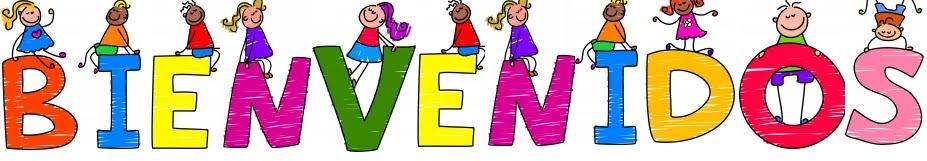 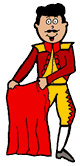 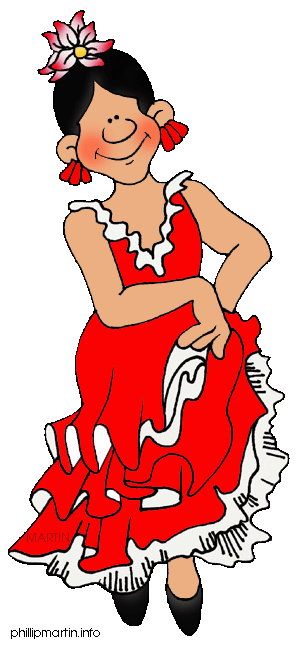 Spanish						Señora Ces					 Room 205Hola and welcome to Spanish class.  I am looking forward to working with you this semester.  My goal for the class is to actively engage students in their language learning process through a number of real-life simulations and meaningful activities.  Because fluency is the ultimate goal of language-learning, I will conduct the class mostly  in Spanish.  We will enhance listening, speaking, reading, and writing skills while examining the language and the culture of those who speak it.  We are going to work hard together to make our class as successful as possible!  Here are some of our classroom policies and procedures:HOW TO SUCCEED IN THIS CLASSMy goal is to maintain a positive atmosphere where we can all learn and practice our Spanish to our greatest potential.  In order for this to happen, students must adhere to the following procedures:Be on time. – This does not only mean being in the door, but also being seated with homework out on the desk and working on the warm-up.Be respectful. – Our class is a community, therefore no making fun of others, no talking while others are talking, and no rude comments.  Students are expected to raise their hands to speak and to respect the property of others.No drinks, food, or gum.  When learning to speak a foreign language it is difficult to utilize your mouth when these items are occupying that space.Be prepared.  Everyday have your pencil/pen, paper, Spanish binder and notebook, and any assignments for class.  Speak as much Spanish as you can.  You will not get better in Spanish if you don’t practice in class the concepts you are learning.  The more you practice the more comfortable you will be.GRADING SCALE		A = 90-100	B = 80-89	C = 70-79	D = 60-69	F = <59Major assessments- 60 % ( Presentational Writing / Projects/ Assessments)Minor assessment- 40% (Speaking Communication / Warm Ups / Listening / Comprehension/ Informal Class Activities / HW)
HOMEWORKIn as much as the term homework refers to school-related instruction that is to be completed outside the classroom, it should be to fulfill the following purposes:1. To enrich and extend school experiences through related home activities2. To reinforce learning by providing practice and application. Students must make an honest effort to receive full credit. It’s very important they use their notes to complete the homework.LATE ASSIGNMENTS In order to promote completion of assignments, we will accept late assignments, however because it is a disruption in learning flow, students may expect a 10% penalty for each class meeting, though no later than three class meetings after the due date. Late homework will only be accepted in the case of an absence, but is due upon return. MAKE UP WORK Students will be expected to make up missed work when they are absent.  Teachers will assign work in advance for students who know about absences in advance.  If a student must be out of school due to sickness and wishes to make up class work and homework before returning to school, the student should call a study buddy.  It is the responsibility of the student to obtain the name/phone number of friends in each class from whom they can get assignments.  Parents may also contact their child's counselor to request assignments.  CONTACT INFORMATIONI am available by appointment in the morning or afternoon in case your child needs help or make up work. If you need to contact me, please feel free to do so by email at: mces-carou@wcpss.net or by calling the school at 919-870-4050.RESOURCES-A class website . You can find it on the school website. You will find here resources, notes, information about  homework, quizzes, and tests, projects.- A supplement to the book at phschool.com/atschool/ for lab days, test reviews, fun crossword puzzles and 
   more.  To get practice, click on World Language🡪Realidades🡪Level I and there will be practice for all    chapters.  - A vocabulary flash card site at www.quizlet.com  to find our vocabulary and practice.- www.conjuguemos.com, - www.studyspanish.com- Before school tutorial by appointment
I’m looking forward to a great semester! Please complete the information and return it by September 7th. There is a copy of these expectations in my website under Spanish	Spanish						Señora Ces			    	  	Room 205Student’s name:______________________________________________________________
Parent/ Guardian name:________________________________________________________Best  Phone number (s) to reach you			Name/ Relationship______________________________		__________________________________________________________________		____________________________________Best time to reach you by phone:_________________________________________________Best e-mail address to reach you: 
____________________________________________________________________________Do you give your child permission to use technology and Digital Resources in the class?______ YES			______ NOStudent has internet access at home & can do online assignments : _____ YES   _____ NOParents would like an interpreter for home phone calls : _____ YES    _____ NO-If so, what language? : ________________________________________Please take some time and let me know some things about your child (Learning disabilities, medical conditions, extracurricular activities, interests, past experiences with Spanish etc.)?
________________________________________________________________________________________________________________________________________________________________________________________________________________________________________________________________________
I have read the attached Spanish Expectations regarding the Spanish program requirements and policies. I agree to support my student in meeting all class expectations and will aide my student to have a successful semester.____________________________________________		__________________________________
Parent/ Guardian Signature					Date				
____________________________________________		__________________________________
Student Signature							DateUSE OF ONLINE TRANSLATORS AND PLAGIARISM POLICYAs a student in Sra. Ces Spanish class I will not use online translation tools to translate entire sentences and/or entire paragraphs. Furthermore, I will not plagiarize other forms of published material, whether it is online, in book form, magazine form, or any other form attainable to me. I understand that by doing so it is a violation of the Honor Code and it is a form of plagiarism as it is not my work, but the work of a computer programmer and other who programmed the online tool.I understand that I can only use these online resources to look up single words or phrases (not to exceed three words per phrase). I cannot utilize an online translator, such as Google Translate, to complete my homework, projects or other assignments assigned to me by Sra. Ces. For example, it is within the policy to utilize online dictionaries and translator tools to look- up how to say a specific phrase or verb, which you will then conjugate or change to fit what you want to say. However, it is not acceptable to type out a sentence in English and copy and paste what the translator says would be the Spanish equivalent.I understand that if caught using an online translator for an assignment (as outlined above) I will have a meeting with Sra. Ces to discuss my violations of the Honor Code and will have an opportunity to redo the assignment correctly after a detention is given and parents are notified. If caught again, I will be meeting with Sra. Ces and the Assistant principal to discuss my subsequent violation of the Honor Code and I will serve a one hour detention for using someone else’s work to complete an assignment.Since Sra. Ces allows for late work (within established guidelines), I understand that I should never need to use an online translator to complete an assignment. As covered by Sra. Ces, I understand that she is available before and after school daily to aid in my understanding and assignment completion.I have read and understood the above statements in their entirety. My signature below represents that I fully understand Sra. Ces’ Use of Online Translators and Plagiarism Policies and I clearly understand the consequences for violating it.NAME (printed) ________________________________________________SIGNATURE (cursive)________________________________________________Student #: ___________Date:____/_____/_____Class Period _______